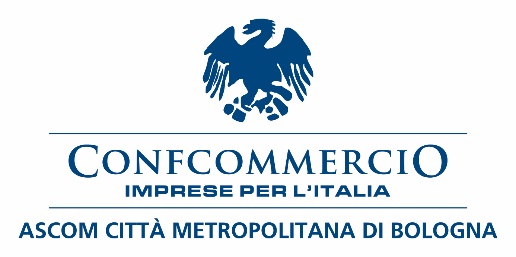 FotonotiziaMaxi festa di beneficienza promossa da Confcommercio Ascom ValsamoggiaUn successo atteso e meritatissimo. E’ quello che, ancora una volta, è arrivato puntuale per l’ultima edizione della maxi festa di beneficienza promossa da Confcommercio Ascom Valsamoggia, in collaborazione col Comitato Bazzanostra, e andata in scena giovedì scorso nel padiglione “Le Notti di Cabiria” di Anzola dell’Emilia. Sono state più di 600, infatti, le persone che hanno scelto di passare la serata in compagnia dei commercianti di Valsamoggia e della grande orchestra di Pietro Galassi, senza dimenticare naturalmente la finalità prettamente benefica della kermesse, col ricavato destinato a numerose realtà associative del territorio, tra le quali ANT, “Gli Onconauti”, Protezione Civile di Valsamoggia, Fondazione Dopo di Noi e Valsa. Insieme a Presidenti e Vice delle Confcommercio Ascom di Bazzano, Castello di Serravalle, Monteveglio e Savigno, erano presenti i Sindaci Daniele Ruscigno e Gianpiero Veronesi, la Vicesindaca di Valsamoggia Milena Zanna con l’Assessore al Commercio Federica Govoni e l’Assessore regionale Raffaele Donini. Nella foto allegata il Vicepresidente Confcommercio Ascom Bologna durante la manifestazioneBologna, 28 febbraio 2020